Persbericht video Indisch NijmegenTussen 5 mei en 15 augustus dragen 75 bekende Nijmegenaren de Indische jasmijn in hun knoopsgat. Waarom zij dit doen ziet u in de korte video die wij samen maakten met Hubert Bruls, Ruben Hein, Kartini Slaats en Melati van Boven. Regie: Jan Gitsels. De Melati-campagne wordt vervolgd met de actie 'Heel Nijmegen vlagt op 15 augustus!'Meer informatie: Peter van Riel p.van.riel@pelita.nl 06 135 230 93www.stichtingpion.nl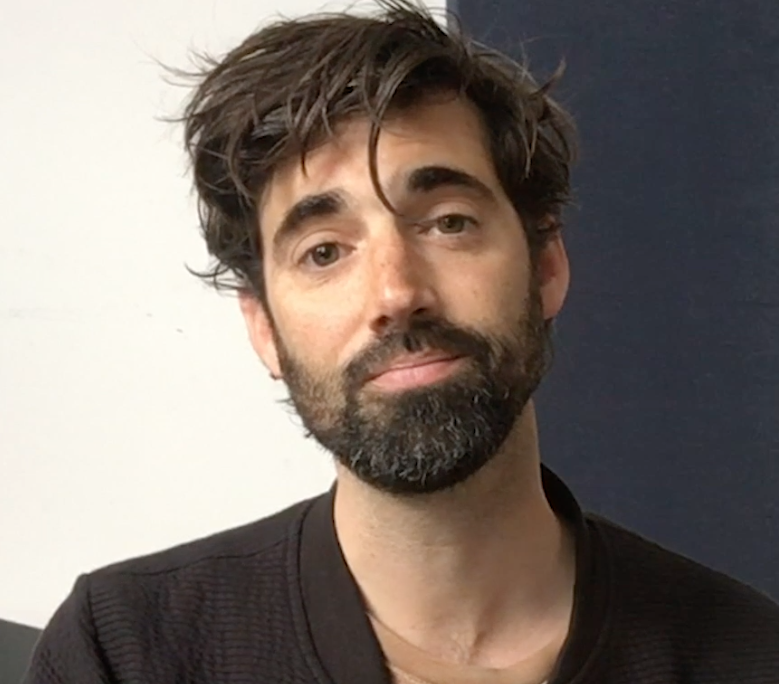 